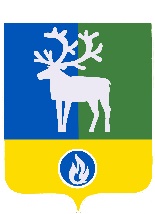 СЕЛЬСКОЕ ПОСЕЛЕНИЕ ВЕРХНЕКАЗЫМСКИЙБЕЛОЯРСКИЙ РАЙОНХАНТЫ-МАНСИЙСКИЙ АВТОНОМНЫЙ ОКРУГ – ЮГРАпроектСОВЕТ ДЕПУТАТОВСЕЛЬСКОГО ПОСЕЛЕНИЯ ВЕРХНЕКАЗЫМСКИЙРЕШЕНИЕот __ февраля 2019 года                                                                                                        № ___Об опубликовании проекта решения Совета депутатов сельского поселения Верхнеказымский «О внесении изменений в устав сельского поселения Верхнеказымский» 	В соответствии с пунктом 1 части 3 статьи 28, частью 4 статьи 44 Федерального закона от 6 октября 2003 года № 131-ФЗ «Об общих принципах организации местного самоуправления в Российской Федерации» Совет депутатов сельского поселения  Верхнеказымский р е ш и л:1. Опубликовать в бюллетене «Официальный вестник сельского поселения Верхнеказымский» проект решения Совета депутатов сельского поселения Верхнеказымский» «О внесении изменений в устав сельского поселения Верхнеказымский» согласно приложению к настоящему решению.2.  Опубликовать настоящее решение в бюллетене «Официальный вестник сельского поселения Верхнеказымский».3. Настоящее решение вступает в силу после его официального опубликования.Глава сельского поселения Верхнеказымский                                                     Г.Н.БандысикПРИЛОЖЕНИЕк решению Совета депутатовсельского поселения Верхнеказымскийот __ февраля 2019 года № ___П Р О Е К Трешения Совета депутатов сельского поселения Верхнеказымский                                          «О внесении изменений в устав сельского поселения Верхнеказымский»СЕЛЬСКОЕ ПОСЕЛЕНИЕ ВЕРХНЕКАЗЫМСКИЙБЕЛОЯРСКИЙ РАЙОНХАНТЫ-МАНСИЙСКИЙ АВТОНОМНЫЙ ОКРУГ – ЮГРАСОВЕТ ДЕПУТАТОВСЕЛЬСКОГО ПОСЕЛЕНИЯ ВЕРХНЕКАЗЫМСКИЙРЕШЕНИЕот __ _________ 2019 года                                                                                                   № ___О внесении изменений в устав сельского поселения ВерхнеказымскийРассмотрев изменения в устав сельского поселения Верхнеказымский, Совет депутатов сельского поселения Верхнеказымский р е ш и л:1. Принять прилагаемые изменения в устав сельского поселения Верхнеказымский.2. Направить настоящее решение в Управление Министерства юстиции Российской Федерации по Ханты-Мансийскому автономному округу – Югре для государственной регистрации.3. Опубликовать настоящее решение в бюллетене «Официальный вестник сельского поселения Верхнеказымский» в течение семи дней со дня его поступления из Управления Министерства юстиции Российской Федерации по Ханты-Мансийскому автономному округу – Югре. 4. Настоящее решение вступает в силу после его официального опубликования.Глава сельского поселения Верхнеказымский                                                    Г.Н.Бандысик_______________ПРИЛОЖЕНИЕк решению Совета депутатовсельского поселения Верхнеказымскийот __ __________ 2019 года  № ___И З М Е Н Е Н И Яв устав сельского поселения Верхнеказымский1. В подпункте 14 пункта 1 статьи 3.1 слова «мероприятий по отлову и содержанию безнадзорных животных, обитающих» заменить словами «деятельности по обращению с животными без владельцев, обитающими».2. В пункте 5 статьи 9 слова «по проектам и вопросам, указанным в пункте 4 настоящей статьи,»  исключить._________________